Publicado en Madrid el 18/05/2020 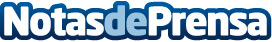 El principal distribuidor de Xiaomi en España lanza MiStoreGO, su servicio de entrega en el díaEl envío será gratuito, como oferta de  lanzamiento, para todo su catálogo de smartphones y artículos de tecnología y accesoriosDatos de contacto:Círculo de Comunicación910001948Nota de prensa publicada en: https://www.notasdeprensa.es/el-principal-distribuidor-de-xiaomi-en-espana Categorias: Franquicias Telecomunicaciones Logística E-Commerce Consumo Dispositivos móviles http://www.notasdeprensa.es